MEDECIN/PEDIATRE EN PMIEmployeur :                                                           MAIRIE DU PLESSIS TREVISE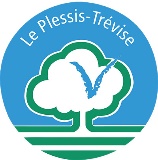                                       36 AVENUE ARDOUIN                                      94420 LE PLESSIS TREVISESite web de l’employeur :  http://www.leplessistrevise.fr  Département de travail :   Le Plessis Trévise Poste à pourvoir le :           Dès que possibleType d’emploi :                   Emploi permanent Nombre de poste :             1DETAILS DE L’OFFREFamille de métier :            Santé publique > activités de soinsMétier :                               MédecinDescriptif de l’emploi :    La ville du Plessis Trévise recrute sans délai (par voie statutaire  ou à défaut contractuelle) un médecin en centre de PMI (Filière Médico-sociale-Catégorie A).Temps de travail :             4 CS de 4h à 5h environ 20h/ semaineMISSIONSContribuer à la prévention au dépistage et à l’éducation de la santé des enfants de moins de 6 ans et de leur famille.Assurer les consultations cliniques médicales de prévention en pédiatrie ainsi que les vaccinations suivant le calendrier vaccinal en vigueur.Effectuer le dépistage précoce des anomalies de développement de l’enfant et orienter vers les consultations spécialisées.Conseiller, informer, orienter et délivrer aux familles des conseils médicaux en matière de prévention, santé, hygiène, alimentation et développement du nouveau-né et du jeune enfant.PROFILDoctorat en médecine – inscription au Conseil de l’OrdreExpérience clinique exigéeQualification en pédiatrie, médecin générale avec compétence en pédiatrie et développement de l’enfantCONTACTTéléphone collectivité :                              01 49 62 25 25Lien de candidature :                                  recrutement@leplessistrevise.fr                                                                        Hakim.allal@leplessistrevise.fr                                                                        veronique.dousset@leplessistrevise.frInformations complémentaires :             Envoyer CV et lettre de motivation                                                                       Monsieur le Maire                                                                       Direction des ressources humaines                                                                       Hotel de ville                                                                       36 Avenue Ardouin                                                                       94420 Le Plessis Trévise